ДатаПредмет Класс ФИО учителяТема урокаСодержание урока 28.09Английский11Фёдорова Г.В.Проверочная работа по теме «Герундий»1.Продолжаем работать с грамматикой раздела 1 «Герундий».2. На предыдущих уроках вы изучали материалы по теме «Герундий».3.Сегодня вы пишите самостоятельную работу по этой теме.4. Файл с текстом работы будет выложен во время урока.5.  Д.з.Повторить тему, готовиться к работе над ошибками28.09Русский язык 11Пляскина Т.В.Пьеса  М. Горького «На дне» как социально-философская драма.  Новаторство Горького -драматурга. Сценическая судьба пьесыА) Новаторство Горького-драматурга в пьесе «На дне»Б) «Сценическая судьба пьесы Горького «На дне».А) Новаторство Горького-драматурга в пьесе «На дне»Драма открывается экспозицией, в которой уже представлены основные персонажи, сформулированы основные темы, поставлены многие проблемы. Появление в ночлежке Луки является завязкой пьесы. С этого момента начинается проверка различных жизненных философий и устремлений. Рассказы Луки о «праведной земле» кульминация, а начало развязки — убийство Костылева. Композиция пьесы строго подчинена ее идейно-тематическому содержанию. Основой сюжетного движения становится проверка жизненной практикой философии утешительства, разоблачение ее иллюзорности и вредности». Это и лепит в основе композиции пьесы «На дне». Драматургическое мастерство Горького отличается большим своеобразием. Внимание автора сосредоточено на показе социальных типов и явлений, а само изображение действительности отличается глубокой обобщенностью. В пьесе несколько идейно-тематических планов, которые в большей или меньшей степени связаны с основной идеей. Важная особенность драмы Горького отсутствие в ней центрального героя и разделения персонажей йа положительных и отрицательных. Главное внимание автор уделяет самосознанию героев, выявлению их социальных и философских воззрений. Своеобразны и сами принципы изображения человека в пьесе. Как правило, человек показывается через призму восприятия других людей. Так, например, представлен в пьесе Лука: в глазах Костылевых он вредный смутьян, для Анны и Насти — добрый утешитель, для Барона и Бубнова — лгун и шарлатан. Полноту и законченность этому образу придают изменяющиеся отношения к нему Актера, Пепла, Клеща. В пьесе «На дне» монологи занимают незначительное место. Ведущим принципом раскрытия самосознания героев и их характеров является диалог. Важное средство достижения типичности и индивидуализации образов — речевая характеристика персонажей. Докажите это на примере образов Луки, Актера, Барона. Раскройте идейную функцию цитаты из Беранже, притчи о праведной земле и песни, которую поют ночлежники. Пьеса «На дне» имела огромное общественно-политическое значение. Разоблачая лживую философию утешительства, Горький тем самым боролся против реакционной идеологии, на которую охотно опирались представители господствующих классов. В период начавшегося политического подъема утешительство, призывавшее к смирению и пассивности, было глубоко враждебно революционному рабочему классу, поднимавшемуся на решительную борьбу. В этой обстановке пьеса сыграла большую революционизирующую роль. Она показала, что Горький с передовых позиций решал проблему босячества. Если в ранних своих произведениях писатель не касался причин, порождавших это явление, то в пьесе «На дне» прозвучал суровый приговор общественному строю, который был повинен в страданиях людей. Всем своим содержанием пьеса призывала бороться за революционное преобразование действительности.Б) «Сценическая судьба пьесы Горького «На дне».В архиве МХАТа хранится альбом, содержащий свыше сорока фотографий, сделанных художником М. Дмитриевым в нижегородских ночлежках. Они служили наглядным материалом для актеров, гримеров и костюмеров при постановке пьесы в МХТ Станиславским.На некоторых фотографиях рукой Горького сделаны замечания, из которых следует, что многие из персонажей «На дне» имели реальных прототипов в среде нижегородского босячества. Все это говорит о том, что и автор, и режиссер для достижения максимального сценического эффекта стремились, прежде всего, к жизненной достоверности.Премьера «На дне», состоявшаяся 18 декабря 1902 г., имела феноменальный успех. Роли в пьесе исполняли: Сатин – Станиславский, Лука – Москвин, Барон – Качалов, Наташа – Андреева, Настя – Книппер.Такое соцветие знаменитых актеров плюс оригинальность авторского и режиссерского решения дали никем не ожидаемый результат. Слава «На дне» сама по себе является своеобразным культурно-общественным феноменом начала XX века и не имеет себе равных во всей истории мирового театра.«Первое представление этой пьесы было сплошным триумфом, – писала М. Ф. Андреева. – Публика неистовствовала. Вызывали автора несчетное число раз. Он упирался, не хотел выходить, его буквально вытолкнули на сцену».21 декабря Горький писал Пятницкому: «Успех пьесы – исключительный, я ничего подобного не ожидал...» Сам Пятницкий писал Л. Андрееву: «Драма Максимыча – восторг! Он как оглоблей хватит ею по лбу всех тех, кто толковал об упадке его таланта». «На дне» высоко оценил А. Чехов, который писал автору: «Она нова и несомненно хороша. Второй акт очень хорош, это самый лучший, самый сильный, и я когда читал его, особенно конец, то чуть не подпрыгивал от удовольствия».«На дне» – первое произведение М. Горького, которое принесло автору мировую славу. В январе 1903 г. премьера пьесы состоялась в Берлине в театре Макса Рейнгардта в постановке режиссера Рихарда Валлетина, исполнившего роль Сатина. В Берлине пьеса выдержала 300 спектаклей подряд, а весной 1905 г. отметили ее 500-е представление.Многие из современников отмечали в пьесе характерную черту раннего Горького – грубоватость.Одни называли ее недостатком. Например, А. Волынский после спектакля «На дне» писал Станиславскому: «У Горького нет того нежного, благородного сердца, поющего и плачущего, как у Чехова. Оно у него грубовато, как бы недостаточно мистично, не погружено в какую-то благодать».Другие видели в том проявление недюжинной цельной личности, пришедшей из народных низов и как бы «взорвавшей» традиционные представления о русском писателе.«На дне» – программная для Горького пьеса: создававшаяся на заре только что наступившего XX столетия, она выразила многие его сомнения и надежды в связи с перспективами человека и человечества изменить себя, преобразить жизнь и открыть необходимые для того источники творческих сил.СМОТРИМ УРОК https://youtu.be/czCJgLwVZ1I Домашняя работа: Письменная часть: найти 3 «правды»  жизни героев, 3 позиции/ 3 жизненных принципа. Устная часть: прочитать статью в учебнике стр.172-17628.09Пишем сочинение 	11Пляскина Т.В.Клише для итогового сочиненияКлише для итогового сочинения 2020-2021 по литературеРечевые клише — это готовые образцы словосочетаний. С их помощью итоговое сочинение легче структурировать, не теряя основную нить суждения.Клише к итоговому сочинению:Для вступленияКонечно, каждый человек по-своему ответит на этот вопрос. Попытаюсь дать свое определение этим понятиям.Конечно, каждый человек по-своему ответит на этот вопрос. На мой взгляд, ...Думается, на этот вопрос могут быть даны разные ответы. Я полагаю, что...Наверное, каждый человек хоть раз задумывался над тем, что значит …(некое понятие). Я считаю, что …Размышляя над этими вопросами, нельзя не прийти к ответу: ...Для перехода к основной частиВ правильности такой точки зрения меня убеждает художественная литератураДавайте вспомним произведения художественной литературы, в которых раскрывается тема...Правильность своей точки зрения могу доказать, обратившись к ...Обратимся к произведениям художественной литературыЗа примерами давайте обратимся к произведениям художественной литературыРазмышляя о ..., я не могу не обратиться к произведению ФИО, в котором...Размышляя над этими вопросами, нельзя не прийти к ответу: ...(ответ на вопрос, заданный во вступлении)Для тезисовСегодня мы понимаем, что...(основная мысль сочинения)Конечно, каждый человек по-своему ответит на этот вопрос. На мой взгляд, ...(основная мысль сочинения).Думается, на этот вопрос могут быть даны разные ответы, но я считаю, что... (основная мысль сочинения)Для аргументовОбращение к произведениюТак, в лирическом стихотворении (название) поэт (имя) обращается к теме…Тема (….) затрагивается в романе…(автор, название).Тема (...) раскрывается в произведении… (автор, название).Проблема (варварского отношения к природе и т.п.) волновала многих писателей. Обращается к ней и ...(имя писателя) в...(название произведения).Идея (единства природы человека и т.п.) выражена в стихотворении…(автор, название).Мысль о необходимости (защищать природу и т.п.) выражена и в романе… (автор, название).Вспомним героя повести… (автор, название).Обратимся к роману… (автор, название).Лирический герой стихотворения … (автор, название) тоже размышляет об этом.Интерпретация произведения или его фрагмента:Автор повествует о…Автор описывает…Поэт показывает…Писатель размышляет о…Писатель обращает наше внимание…Писатель заостряет наше внимание на …Он акцентирует внимание читателя на…Этот поступок героя говорит о ...Мы видим, что герой поступил так потому...Автор показывает, к каким последствиям привело...Этому герою/поступку автор противопоставляет...Писатель осуждает…Он ставит нам в пример…Автор подчеркивает…Автор утверждает…Промежуточный вывод:Писатель считает, что…Таким образом, автор хочет донести до нас мысль о….Мы можем прийти к выводу...Для заключенияПодводя итоги сказанному, можно сделать вывод…Невольно напрашивается вывод…Таким образом, мы приходим к выводу: …Итак, можно сделать вывод, что…В заключение хочется призвать людей к… Так давайте не забывать о ...! Будем помнить о...!Так давайте не забывать о …! Будем помнить о…!В заключение хочется выразить надежду на то, что…Хочется верить, что…Подводя итоги сказанному, хочется выразить надежду на то, что …Обобщая сказанное, хочу сказать, что…Все приведенные мной аргументы, основанные на читательском опыте, убеждают нас в том, что...Заканчивая рассуждение на тему «...», нельзя не сказать, что люди должны…(Цитата)«...,» - писал .... В этих словах выражена мысль о .... Автор текста тоже считает, что .…К какому же выводу я пришёл, размышляя над темой «...»? Думаю, надо…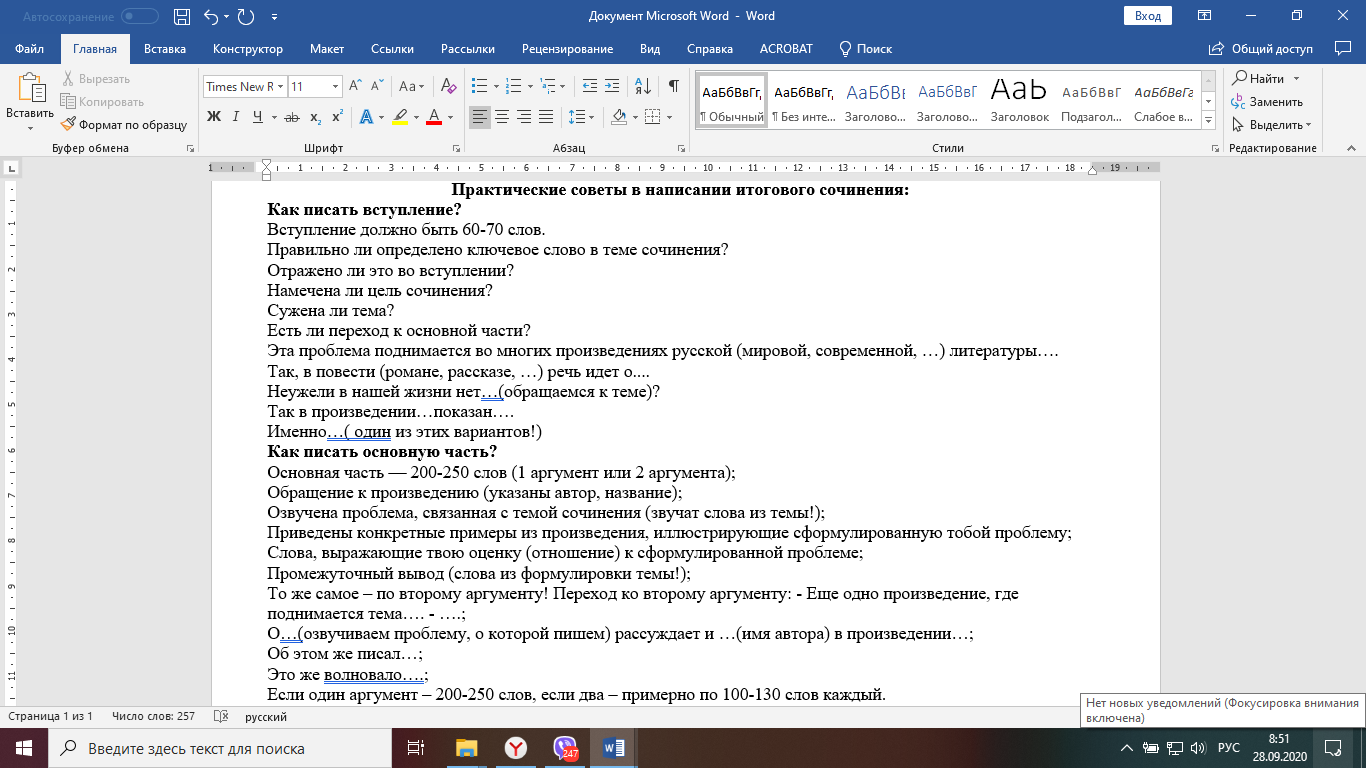 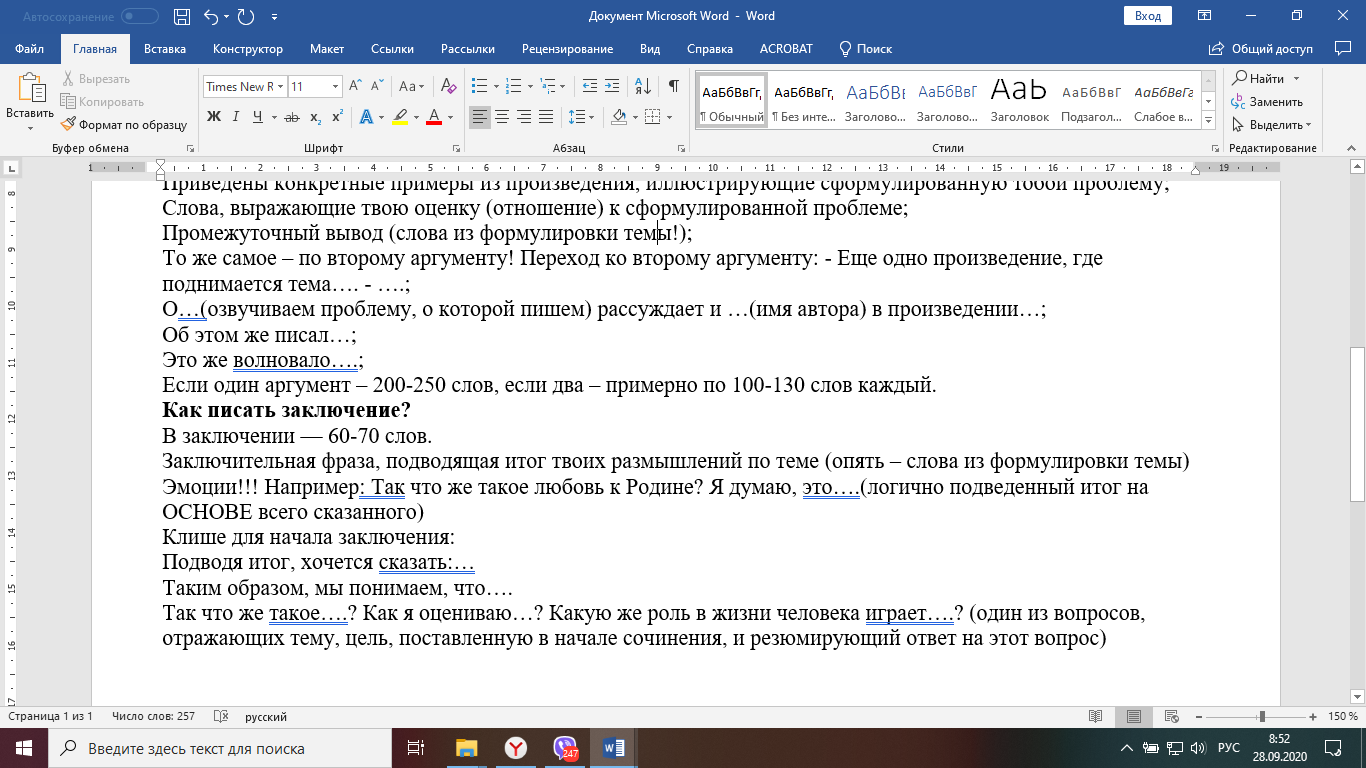 Домашнее задание: выбрать 1 тему и написать сочинение. Фото работы прислать до пятницы.1 блок «Забвению не подлежит» Согласны ли Вы с фразой Ломоносова «Народ, не знающий своего прошлого, не имеет будущего»?2 блок «Я и другие» Как Вы понимаете фразу И. Бехера «Человек становится человеком только среди людей»?3 блок «Время перемен» Как Вы понимаете выражение «Под лежачий камень вода не течет»?4 блок «Разговор с собой»Как Вы понимаете фразу Цицерона «Каждый человек — отражение своего внутреннего мира. Как человек мыслит, такой он и есть (в жизни)»?5 блок «Между прошлым и будущим: портрет моего поколения»Согласны ли Вы с мнением Ж. Де Сталь «Во всякой стране молодое поколение — всегда иностранцы»?28.09алгебра11Коровякова Л.Т.Обратные тригонометрические функции.Внимательно прочитать п.43, Рассмотрите графики функций на рис 98,100, 101, постройте и запишите свойства.2) Решать: а) 6 примеров на формулы приведения (решение 3 и 6 примеров смотрите в группе; б) далее решаете база и профиль (задания в группе).28.09алгебра11Коровякова Л.Т.Подготовка к проверочной работеПродолжаете решать свои задания. Если останется время, решаете 569, 549. Д/з дорешать номера.